National Monitoring System information requirementsGUIDANCE FOR 2023/24 FINANCIAL YEARThis document may be cited as:Ministry for the Environment. 2023. National Monitoring System – information requirements: Guidance for the 2023/24 financial year. Wellington: Ministry for the Environment.Published in June 2023 by the
Ministry for the Environment 
Manatū Mō Te Taiao
PO Box 10362, Wellington 6143, New ZealandISBN: 978-1-98-857991-7
Publication number: ME 1504© Crown copyright New Zealand 2023This document is available on websites of the Ministry for the Environment www.environment.govt.nz. 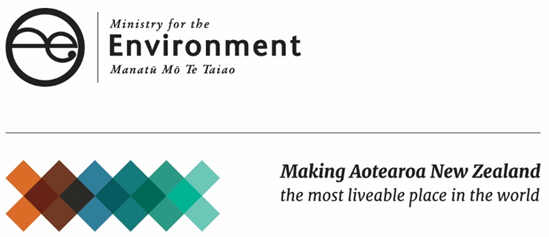 ContentsContents	3Background	4How to use this guide	5How do I provide the NMS data?	6Where and when do I submit the data?	7What’s new with the NMS?	8Guidance on information requirements	9Section 1.1 – Policy statement and plan reviews	9Section 1.2 – Preparation of policy statements and plans, changes and variations	9Section 1.3 – Efficiency and effectiveness monitoring	19Section 1.4 – Iwi/hapū planning documents	20Section 1.5 – Resource consents	21Section 1.6 – Certificates of compliance, existing use certificates and deemed permitted activities	33Section 2.1 – Iwi/hapū involvement	37Section 2.2 – Staff working on preparation of policy statements and plans, changes and variations	38Section 2.3 – Staff processing resource consents	39Section 2.4 – Customer satisfaction	40Section 2.5 – Notices of requirement (territorial authorities only)	40Section 2.6 – Staff working on RMA compliance and enforcement	40Section 2.7 – Other monitoring	41Section 2.8 – Transfer of consents	43Section 2.9 – Resource consent monitoring and compliance	43Section 2.10 – Complaints	44Section 2.11 – Other activities	45Section 2.12 – Procedures	45Section 2.13 – Enforcement	46Section 2.14 – National Environmental Standard for Assessing and Managing Contaminants in Soil to Protect Human Health (NESCS)	48Section 2.15 – National Environmental Standards for Plantation Forestry (NESPF)	50BackgroundThe Resource Management Act 1991 (RMA or the Act) is the main legislation guiding the management of New Zealand’s environment. Most of the everyday decision-making under the Act is delegated to territorial authorities and regional councils. The National Monitoring System (NMS) is the method the Ministry for the Environment (the Ministry) uses to capture information on the implementation of the RMA. This information allows us to understand whether the functions, tools and processes included within the RMA are working as intended, and whether changes might be necessary.More specifically, the information gathered by the NMS helps us to:develop policy and practice with improved evidencemeasure the success of RMA reforms and implementationdetermine if common concerns and perceptions of the RMA are accurateidentify examples of good practice that can be shared and promoted.Each year, under section 27 of the RMA, the Minister for the Environment (and the Ministry by delegation) formally requests that your council supply the relevant data. Details about the NMS can be found on the Ministry’s website: www.mfe.govt.nz/rma/rma-monitoring.How to use this guideThis guide explains how to populate the Microsoft Excel Template (the template), which has been provided to your council. A copy of the template can also be found on the NMS webpage: https://www.mfe.govt.nz/rma/monitoring-rma-implementation/data-required.The template sets out the information that is being collected for the 2023/24 financial year, as well as appropriate responses to each data field.This document provides an overview of the different sections of the NMS, and guidance on some of the more complex information requirements. It is designed to be read in conjunction with the template.If you have any questions or need help with filling in the template or submitting your data, do not hesitate to either email nms@mfe.govt.nz or phone the NMS team on 022 517 3280.How do I provide the NMS data?We have provided a Microsoft Excel template, to use for submitting your data.Provide information as a data extract from your system, in Microsoft Excel or CSV format. Where only partial information can be extracted from your system, enter the additional information manually before submitting the data. Alternatively, enter all information manually into the template provided.So that we can provide you with timely feedback, ensure your entries match one from the list of acceptable responses, supplied in the template. These acceptable responses reflect the wording of the RMA or common practice. Giving different responses causes problems with our data validation process and makes data analysis difficult. Provide all dates in dd/mm/yyyy format.If you wish to provide any other comments about your data, please email these comments to us when you submit your template. Please do not use the Microsoft Excel ‘comments’ tool embedded within the relevant cells as these are not picked up through our data validation process.Where and when do I submit the data?The 2023/24 NMS data is due for submission to the Ministry by 31 August 2024. Email the information to nms@mfe.govt.nz.Once you submit the data, you will receive an email acknowledging receipt of the data from the Ministry. We will then review the data for errors or inconsistencies. Once we complete this process, we may ask you for clarification on certain responses. Once these issues have been resolved, we will add the data to the national dataset.What’s new with the NMS?Each year, the Ministry reassesses the information requirements to ensure they are up-to-date with legislative changes and aligned to current priorities.This year the Ministry has decided to limit the number of amendments to the template. Questions relating to the Fast-track Consenting Act have been added to the Annual Summary Information section and Compliance gradings have been removed from the template. A commentary section has been added to the 2.14 NESCS tab in the spreadsheet to allow for data capture of context and break downs of regional values into sub-parts. We have also added minor points of clarification to this guidance document.Guidance on information requirementsThe 2023/24 NMS template is organised into two sections and 21 subsections. The first section asks for information on individual reviews, planning processes, s35 monitoring reports, iwi management plans, consents, and certificates. The second collects summary information on many topics, including enforcement and National Environmental Standards.This guidance details information required for each section. This covers and expands on the instructions provided on the template. Section 1.1 – Policy statement and plan reviews This section collects information on each full review of a policy statement or plan under section 79(4) of the Resource Management Act 1991 (RMA).Information is required for each full review that was underway, started or completed by your council during the 2023/24 financial year (1 July 2023 to 30 June 2024).Section 1.2 – Preparation of policy statements and plans, changes and variationsThis section collects information on each process to prepare or change a policy statement or plan, or to make a variation to a proposed policy statement or plan.Information is required for each process that was underway, started or completed during the 2023/24 financial year (1 July 2023 to 30 June 2024).In the template, add a new row of data for each separate planning process.For planning processes that have started but are not yet completed, fill in the fields for all events that have happened and leave the rest blank. In this situation, add commentary in Comment/summary of the process (field 1.2.53) explaining the status of the planning process as at 30 June 2024.If a planning process is separated part way through, (for example, decisions are released sequentially or sections of a plan become operative at different times), councils are asked to add additional columns to the template where necessary to accommodate the additional information.Please note you don’t need to report on amendment processes under clause 16(2) or clause 20A of Schedule 1 (alteration for minor effects or to correct minor errors). Section 1.3 – Efficiency and effectiveness monitoringThis section collects information on any monitoring reported under section 35(2)(b) of the Act during the 2023/24 financial year.Section 1.4 – Iwi/hapū planning documentsThis section collects information on all iwi/hapū planning documents lodged, removed or updated with your council within the 2023/24 financial year.You don’t need to include planning documents lodged and reported on in previous financial years here, unless they have been updated or removed.Section 1.5 – Resource consentsThis section collects information about resource consent applications. Include all applications that were processed through to a decision in the 2023/24 financial year.This includes resource consent applications lodged before and during the 2023/24 financial year if the decision to grant, decline, withdraw or return (under s 91(C) or s 88(3)) was made in the 2023/24 financial year.Field 1.5.1 – Unit record identifier At 1.5.1, we take a record of all individual resource consent applications. A unique reference, ideally a consent identifier should be used for each consent. In field 1.5.1, each row of data should represent an individual consent.Field 1.5.1a – Bundle identifier At 1.5.1a, if you’re adding a consent that is part of a bundle of consents please indicate this by putting a reference to identify the bundle that the consent was a part of. The reference used may be the same or different from the unit record identifier you provided in 1.5.1, it just must be different from other bundle identifiers. When dealing with a bundled consent, you should still provide a unit record identifier for each of the separate consents that made up the bundle.Avoid duplicating fees when dealing with bundled resource consents If a single fee is charged for a bundle of consents, list the relevant fee information (data fields 1.5.49 to 1.5.52) against one of the consents only. For the other consents in the bundle, list the fee information as ‘Bundled’. This will prevent us from double-counting application fees. If you do, however, charge for each consent in a bundle separately, please record the relevant amounts against each consent.Field 1.5.2 – Type of resource consent At 1.5.2, we record information about the type of resource consent being applied for. We allow for the consent type to be listed as ‘combined land use and subdivision’ if an application for both follows the exact same application process. In this case, please state the class of activity for land use in 1.5.6 and add an extra column for the subdivision class of activity.Field 1.5.2(a) – Consent subtype At 1.5.2(a), we record information about the subtype of consent. The template supplies a list of possible consent subtypes. When recording the subtype of resource consent please select only one subtype option.Field 1.5.3 – Type of applicationTreat any Section 221(a) or (b) applications as discretionary – the same as a Section 127.Field 1.5.7 – Class of activity At 1.5.6, please note the class of activity relevant to the consent. If the consent type noted in 1.5.2 was combined land use and subdivision, please state the class of activity for land use in 1.5.6 and add an extra column for the subdivision class of activity.Where an application was returned incomplete or an activity type is yet to be determined, please respond with not applicable.Field 1.5.8 – Date lodgedAt 1.5.8, we ask for the lodgement date of the application. Guidelines on providing correct dates for consents can be found in the Resource management (Discount on administrative charges) regulation 2010 – Implementation Guidance.If an application for the same activity was previously returned under section 88, the lodgement date should be the date that the new application was lodged with your council.Field 1.5.9 – Date determined as incomplete under section 88(3)At 1.5.9, we collect information on incomplete consent applications. If the resource consent at issue is complete please respond with not applicable.If your council decided a resource consent was incomplete, please provide the date that this decision was made. Please also ensure that all incomplete consents have their own unit record identifier. If your council does not record this information for incomplete applications, please use a ‘dummy’ unit record identifier for incomplete applications, so that we can distinguish between different incomplete applications.If, after an incomplete application was returned, a subsequent application was lodged, this should be treated as a new application with a distinct unit record identifier and lodgement date. You do not need to link this subsequent application to the original incomplete application.If the fee from an incomplete application was credited towards a re-application, change the fee for the incomplete application to $0 and list the fee on the record for the new application.  Field 1.5.40 – Processed within statutory timeframeAt 1.5.40, we ask you to record whether or not the consent was processed within the statutory timeframe. Please write ‘not applicable’ only if the consent was withdrawn or if the application was for an extension of the lapse period (s 125).Field 1.5.41 – Statutory days lapsedAt 1.5.41, we collect information on the number of statutory working days it took to process the consent.  Your council’s calculations for Statutory Days Lapsed should be comparing the time limit for each specific resource consent process (i.e., non-notified, limited notified, full notification) with the number of days you input into this column.  Calculations should also be consistent with the Resource Management (Discount on Administrative Charges) Regulations 2010, noting the various exclusions for a statutory day (working day) in certain situations. If you are unsure about how to correctly calculate the time lapsed please refer to Resource management (Discount on administrative charges) regulation 2010 – Implementation Guidance. The quality assurance system for NMS uses the definitions outlined in the implementation guidance to estimate and check council’s statutory days lapsed. Alternatively, the NMS team is always happy to help with such matters and can be reached at nms@mfe.govt.nz or on 022 517 3280.Field 1.5.46 – Total charge to the applicant At 1.5.46, we record the total charge payable (GST inclusive) by the applicant for processing the application.This amount should include:any deposit recorded in the Deposit charged (1.5.43) data fieldany supplementary charges as a result of hearings, information gathered etc.This amount should not include:financial or development contributionscompliance monitoring chargesany discount applied under the Discount Regulations (this information should be provided separately in Amount of discount 1.5.48)Field 1.5.47 – Fixed fee application At 1.5.47, we record whether or not the applicant was charged a fixed fee. Here, answering ‘yes’ means that the total amount charged to the applicant was not supplemented by additional charges or reasonable costs once the consent process is complete. Answering ‘no’ to this field means that the total amount charged to the applicant included actual and reasonable costs.Section 1.6 – Certificates of compliance, existing use certificates and deemed permitted activitiesThis section requires the reporting of information about certificate of compliance, existing use certificates and deemed permitted activity applications or requests. Include all applications/requests that were processed to a decision in the 2023/24 financial year.This includes applications/requests lodged before and during the 2023/24 financial year if the decision to issue, decline, withdraw or was made in the 2023/24 financial year.Field 1.6.6 – Date lodged or initial date council first decides to apply the section 87BB processAt 1.6.6, we collect the date at which the request was made to your council. This should be recorded as the first statutory ‘working day’ after the application was received.When this information relates to a section 87BB process, the initial date that the council first decided to apply the section 87BB process should be provided.Field 1.6.10 – Processed within statutory timeframe At 1.6.10, we collect information about whether the request was processed within the appropriate timeframe. A request made under section 139(6) or 139A(6)(c) should be processed within 20 working days (or more if further information is received or application fees are paid late).If a request is made under section 87BA(3), the council must take action within 10 working days, from when they received all required information. When dealing with deemed permitted marginal or temporary activities under section 87BB, there is no specified statutory timeframe.If you are unsure about how to correctly calculate the time lapsed please refer to Resource management (Discount on administrative charges) regulation 2010 – Implementation Guidance. The quality assurance system for NMS uses the definitions outlined in the implementation guidance to estimate and check council’s statutory days lapsed. Alternatively, the NMS team is always happy to help with such matters and can be reached at nms@mfe.govt.nz or on 022 517 3280.Field 1.6.13 – Fixed fee applicationAt 1.6.13, we record whether or not the applicant was charged a fixed fee. Here, answering ‘yes’ means that the total amount charged to the applicant was not supplemented by additional charges or reasonable costs once the consent process is complete. Answering ‘no’ to this field means that the total amount charged to the applicant included actual and reasonable costs.Section 2.1 – Iwi/hapū involvementThis section collects information on all iwi involvement in the resource management process with your council in 2023/24.Section 2.2 – Staff working on preparation of policy statements and plans, changes and variationsThis section records information on the number of full time equivalent employees (FTE) dedicated to plan preparation processes at your council in 2023/24. Resourcing figures should be as accurate as possible and capture the annual average full time equivalents for the financial year.An FTE is a staff member who works between 37 – 40 hours per week during that financial year. A part time staff member works less than this. They could be a 0.8 FTE – where they work 4 days per week, or a 0.2 FTE, where they work 1 day per week. For example, if your council had one full time employee and one employee who worked one day per week dedicated to plan preparation, your council would have 1.2 FTE dedicated to plan preparation.If you have employed a contractor for a 3 month period (full time), this number should be included in ‘other’ (converted to FTE), where the response would be 0.25 (3 months divided by 12 months = 0.25 annual average FTE).The sum of all figures provided will indicate your total staff resource for plan preparation and implementation. It is important that figures are not double counted. If you have staff that do not neatly fit into one of the categories, some practical interpretation may be required.Section 2.3 – Staff processing resource consents This section records the number of staff dedicated to processing resource consents at your council in 2023/24.Resourcing figures should include all staff employed to assess, determine, change and review resource consents, including staff such as council engineers, administrators, and dedicated duty planners. The sum of all figures provided will indicate your total staff resource for processing resource consents. See the above section (section 2.2) for guidance on how to calculate your staff numbers.Section 2.4 – Customer satisfactionThis section collects information on your customer’s satisfaction with resource consent processing in 2023/24. If your council ran a formal consent processing customer satisfaction survey, please provide the percentage of survey responses that indicated overall satisfaction. Do not include survey responses that indicated dissatisfaction or were neutral. This field can be left blank if your council did not run a survey in the financial year.Section 2.5 – Notices of requirement (territorial authorities only)This section captures summary information on notices of requirement relevant in 2023/24.Section 2.6 – Staff working on RMA compliance and enforcementThis section captures information on resourcing for compliance and enforcement at your council in 2023/24. Resourcing figures should be as accurate as possible and capture the annual average full time equivalents (FTE) for the financial year. Guidance on how to calculate your staff resources is provided in section 2.2.The sum of all figures provided will indicate your total staff resource for RMA compliance, enforcement and investigations. You don’t need to include staff at external companies contracted to respond to excessive noise complaints.Section 2.7 – Other monitoringThis section captures information on other monitoring undertaken by your council in 2023/24.We know that councils approach monitoring differently from one another. These fields need to be interpreted in a way that makes sense in light of your councils approach to monitoring.Fields 2.7.3 to 2.7.5 – Plan rule non-complianceAt 2.7.3 to 2.7.5, we ask you to grade the individual activities your council monitored in 2023/24. The table below is drawn from best practice guidelines (Figure 3 on page 44 in conjunction with Figure 4 on page 79).Recommended compliance rating systemSection 2.9 – Resource consent monitoring and complianceThis section collects information on resource consent monitoring undertaken by your council in 2023/24.Field 2.9.1 - Active Resource ConsentsActive resource consents are ones that have been granted / approved by a council and require monitoring (regardless of / which financial year). The period of data collection includes the final day of the financial year which is 30 June. Where a subdivision consent(s) has been granted but the work is not yet complete – i.e works are being undertaken and a S223 or S224 certificate is yet to be issued then we would consider this an active resource consent in your jurisdiction.Fields 2.9.3 to 2.9.7 - Resource consent compliance or non-complianceAt 2.9.3 through to 2.9.6, we ask you to grade the degree to which the resource consents you monitored in 2023/24 complied with all relevant consent conditions, plans rules, regulations and national environmental standards. Guidance on how to grade compliance can be found in the table above (Recommended compliance rating system).Section 2.10 – ComplaintsThis section collects summary information on complaints received by your council in 2023/24.Section 2.11 – Other activitiesThis section collects information on emergency works resource consents and water shortage directions undertaken by your council in 2023/24.Section 2.12 – ProceduresThis section collects information on whether your council has procedure documents relating to compliance and enforcement (including complaints).Field 2.12.1 – Compliance monitoring strategyAt 2.12.1, we ask you to record whether your council has a written and up-to-date strategy for monitoring compliance with plan rules and consent conditions.Guidance on developing a compliance strategy can be found in part 2 of the Ministry for the Environment best practice guidelines on compliance, monitoring and enforcement under the RMA.Field 2.12.2 – Approach of council to monitor resource consentsAt 2.12.2, we ask you provide a brief description of how your council’s general approach to monitoring resource consents. If you answered ‘no’ to 2.12.1 or just wish to add additional context, this is an opportunity to explain how your council has approached monitoring in 2023/24.Section 2.13 – EnforcementThis section collects information on the enforcement activities undertaken by your council during the 2023/24 financial year.It is important that we avoid double-counting enforcement actives. Where a single enforcement action relates to breaches of multiple sections of the Act, record it against only one section, whichever is deemed the primary issue. Where this occurs, an explanation can be provided in the commentary/context field.Please exclude infringement and abatement notices for noise (these are accounted for in section 2.10).Where a notice or order was sought due to a contravention of an existing abatement notice, enforcement order or due to a breach of section 17 (or some other offence noted in section 338) please account for these activities in the optional ‘other’ column provided in section 2.13.Section 2.14 – National Environmental Standard for Assessing and Managing Contaminants in Soil to Protect Human Health (NESCS)This section reports on the implementation of the National Environmental Standard for Assessing and Managing Contaminants in Soil to Protect Human Health (NESCS). We ask you to note any changes made to your council’s HAIL (Hazardous Activities and Industries List) Register, and the regulatory processes undertaken by your council in relation to the development of contaminated land during 2023/2024.Section 2.15 – National Environmental Standards for Plantation Forestry (NESPF)This section collects information on the implementation of the Resource Management (National Environmental Standards for Plantation Forestry) Regulations 2017 (NESPF), which came into force on 1 May 2018.This section must be filled out by regional councils and unitary authorities. This section is optional for territorial authorities.We ask you to provide the number of notices, management plans you received for activities controlled by the NESPF. We also collect information regarding compliance and enforcement activities your council has undertaken in response to conditions imposed by the NESPF.Please note by reporting the information required, your council is declaring the information is true and correct to the best of its knowledge and acknowledges that the information reported is official information subject to the Official Information Act 1982.Data fieldDescription of data fieldAcceptable responseGuidance1.1.1Name of full reviewThe name of the policy statement or plan undergoing a full review. This needs to be unique and will be used to identify it from other reviewsOpen textNot applicable1.1.2Date full review commencedThe date a decision was made to advance the full review, through resolution of council or other formal decisionDate [dd/mm/yyyy]1.1.2(b)Date full review completedThe date that the full review was completedDate [dd/mm/yyyy]Review not yet completedThe cell may be left blank if the review has not been completedData fieldDescription of data fieldAcceptable responses (please leave cell blank if the event has not yet occurred)Guidance1.2.1Name of the planning process The name of the proposed policy statement or plan, change or variationOpen text[eg, Plan Change 3 to the Eureka District Plan]This needs to be unique and will be used to identify it from other processes1.2.2Type of planning processThe type of proposed policy statement or plan, change or variationProposed policy statement or plan (new)Variation to proposed policy statement or planChange to operative policy statement or planVariation to a changePrivate plan change request Intensification planning instrument (IPI)1.2.2(a)For private plan changes:Council decisionThe decision made on the plan change request in accordance with Clause 25 of Part 2 of Schedule 1 (and clause 23(6))Adopt requestAdopt in partAccept requestAccept in partDeal with request as a resource consent applicationReject requestWithdrawn by applicant Not applicableIf a decision has not been made enter 'Not applicable' or leave the cell blankIf the response is Deal with request as a resource consent application, please confirm the resource consent unit record identifier in 1.2.49 (Comment/summary of the process)1.2.3Part of a rolling reviewIf changing an operative plan or varying a change, whether the change or variation is part of a rolling review (under s79(1))YesNo1.2.4Type of planning documentWhat type of planning document(s) the planning process relates toRegional policy statementCombined regional policy statement with another regional councilRegional planDistrict planCombined regional policy statement and regional plan(s)Combined regional plan with another regional council Combined regional policy statement, regional plan(s) and district plan(s)Combined regional plan(s) and district plan(s)Combined district plan with another Council1.2.5Extent of provisions under planning processThe name of the parts, sections, policies and/or rules covered by the proposed policy statement or plan, change or variationOpen textReported at the highest level (eg, Sections 3 and 10 if it included changes to a number of policies within those sections)1.2.6Subject matter coveredThe subject matter of the proposed policy statement or plan, change or variationOpen text[eg, Residential density and Infrastructure]1.2.7 – 1.2.12Reason for planning processConfirmation of the reason(s) for the proposed policy statement or plan, change or variationTo be consistent with or give effect to a national instrument/ss79 review no alteration required (but notified)s79 review alteration requiredSection 35 monitoring identified issue for changeResult from state of the environment monitoringNew issue emergedTo give effect to a regional policy statementTo be consistent with a regional planTo be consistent with a water conservation orderTo address Treaty of Waitangi settlementsCommunity driven based on their concerns/aspirations Technical amendmentEnvironment Court direction Decision on a private plan change request To promote or support population or economic growthTo be consistent with national planning standardsRMA requirement to prepare an intensification planning instrumentOther – please specifyThere can be multiple responses. For such cases, multiple columns are provided in the template. Use a separate column for each response, adding additional columns if required.1.2.13National instrument driver 1If any of the reasons for the proposed policy statement or plan, change or variation was a need to be consistent with, or give effect to, a national instrument, confirm which instrument it related toNot Applicable (did not relate to a national instrument)NES Air Quality NES Sources of Human Drinking WaterNES Telecommunications Facilities NES Electricity Transmission NES Assessing and Managing Contaminants in Soil to Protect Human Health NES Plantation Forestry NPS Electricity Transmission NPS Renewable Electricity Generation NPS Freshwater ManagementNPS for Urban DevelopmentWater conservation orderSection 360 Regulations New Zealand Coastal Policy StatementResource Management (Exemption) Regulations 2017 (Pest)Any other NES/NPS that comes into force1.2.14National Instrument driver 2If the reason for the proposed policy statement or plan, change or variation was a need to be consistent with, or give effect to, a national instrument, confirm which instrument it related toNot Applicable (did not relate to a national instrument)NES Air Quality NES Sources of Human Drinking WaterNES Telecommunications Facilities NES Electricity Transmission NES Assessing and Managing Contaminants in Soil to Protect Human HealthNES Plantation Forestry NPS Electricity Transmission NPS Renewable Electricity Generation NPS Freshwater ManagementNPS for Urban Development Water conservation orderSection 360 Regulations New Zealand Coastal Policy StatementResource Management (Exemption) Regulations 2017 (Pest)Any other NES/NPS that comes into forceWhere there are more than two national instrument drivers, add additional columns as necessary starting with National Instrument driver 3 1.2.15Date process commencedThe earliest date the council worked on the proposed policy statement or plan, change or variation, including background researchDate [dd/mm/yyyy]This can be approximate. At a minimum a month and year are required.This date will be used as the start date to calculate the total time taken for the planning process.Note: The date the process commenced is not the same date that the plan-making process was notified1.2.19(a)Background research descriptionExplanation of background research/process which supported or led to the proposed policy statement or plan change or variationOpen textNot ApplicableKeep comments to 1–2 paragraphs1.2.20–1.2.22Pre-notification consultationConfirmation of what pre-notification consultation was undertakenNo pre-notification consultation undertakenTargeted consultation with landowners or other stakeholdersTargeted consultation with iwi/hapūPublic feedback on issues and optionsPublic feedback on draft documentCommunity collaborationOtherThese options are for pre-notification consultation that was undertaken over and above the statutory requirements under clause 3(d) of Schedule 1Multiple columns are provided to record different types of consultation undertaken Add additional columns if required1.2.22(b)Date of consultation decisionDate of council decision to release for consultation or proceed without consultationDate [dd/mm/yyyy]1.2.22(c)Date sent to iwi authorities for consultationDate the proposed policy statement or plan, change or variation was sent to iwi authorities for consultation, as per clause 4A of Schedule 1Date [dd/mm/yyyy]If sent to more than one iwi authority, please provide the earliest date in this cell1.2.22(d)Date advice received from iwi authoritiesDate advice received from iwi authorities following consultation, as per clause 4A of Schedule 1Date [dd/mm/yyyy]If received by more than one iwi authority, please provide the latest date in this cell1.2.22(e)List of iwi authorities that were consultedThe list of iwi authorities that were consulted, as per clause 4A of Schedule 1Open textNot Applicable1.2.22(f)Path of planning processThe path of the planning processPart 1, Schedule 1Part 5, Schedule 1 - streamlined planning processPart 6, Schedule 1 – intensification streamlined planning process1.2.23Date notifiedDate the proposed policy statement or plan, change or variation was publicly notified, as per clause 5 or clause 26 of Schedule 1Date [dd/mm/yyyy]1.2.23(a)Notification decisionThe notification path of the planning processPublicly notified (as per clause 5, Schedule 1)Limited notified (as per clause 5A, Schedule 1)1.2.24(a)Section 32 evaluation summary of iwi authority adviceWhether the section 32 evaluation report summaries all advice concerning the proposal from iwi authorities under the relevant provisions of Schedule 1, and summarises the response to the advice including any provisions of the proposal that are intended to give effect to the advice, as per section 32(4A)YesNoNot applicableIf no advice was received from iwi authorities, enter 'Not applicable' or leave the cell blank1.2.24(b)Provisions that give effect to iwi authority adviceIf applicable, provisions of the plan, policy statement or change that are intended to give effect to the advice received from iwi authorities, as per section 32(4A)(b)Open textNot Applicable1.2.25Environment Court order under section 86D for rules to apply earlyWhether your council applied to the Environment Court under section 86D for rule(s) to apply earlierYesNoNot applicable1.2.26Council resolution under section 86B to delay rules coming into effectWhether your council made a resolution under section 86B to delay rule(s) coming into effect until the proposed plan becomes operativeYesNoNot applicable1.2.27Date submissions closeDate when submissions on the proposed policy statement or plan, change or variation closed as per clause 5(3) of Schedule 1Date [dd/mm/yyyy]1.2.27(a)Number of submissionsThe total number of submissions received by the council on the proposed policy statement or plan, change or variationNumber1.2.28Date of public notice of the availability of summary of submissionsDate public notice was given of the availability of the summary of submissions, as per clause 7 of Schedule 1Date [dd/mm/yyyy]1.2.29Date further submissions closeDate further submissions closed under clause 7(d) of Schedule 1Date [dd/mm/yyyy]1.2.29(a)Number of further submissionsThe total number of further submissions received on the proposed policy statement or plan, change or variationNumber1.2.30 Freshwater hearings panel recommendations to regional councilThe date the freshwater hearings panel recommendations were provided to regional councilDate [dd/mm/yyyy]Not applicableThese questions relate to dates when the Council takes an action in the Freshwater Planning Process and it is appropriate for Council to provide this data We will be collecting data directly from all Freshwater Panels to supplement information collected form Councils1.2.30(b) Freshwater hearings panel recommendations accepted by regional councilWhether all recommendations were accepted by the regional councilYesNo Not Applicable These questions relate to dates when the Council takes an action in the Freshwater Planning Process and it is appropriate for Council to provide this data We will be collecting data directly from all Freshwater Panels to supplement information collected form Councils1.2.31Date pre-hearing meetings startFirst day of pre-hearing meetings under clause 8AA(1) of Schedule 1Date [dd/mm/yyyy]Not applicable1.2.32Date pre-hearing meetings concludeLast day of pre-hearing meetings under clause 8AA(1) of Schedule 1Date [dd/mm/yyyy]Not applicable1.2.33Pre-hearing meeting daysNumber of pre-hearing days in totalNumberNot applicableRound to the nearest half day and exclude days where no meetings occurred1.2.34Date mediation startsFirst day of mediation under clause 8AA(3) of Schedule 1Date [dd/mm/yyyy]Not applicable1.2.35Date mediation concludesLast day of mediationDate [dd/mm/yyyy]Not applicable1.2.36Mediation daysNumber of mediation days in totalNumberNot applicableRound to the nearest half day and exclude days where no mediation occurred1.2.37 Iwi authority consultation on appointment of commissionerIf hearings were held, whether iwi consultation was undertaken on the appointment of a commissioner with an understanding of tikanga Māori, as per section 34A(1A) or section 96(2)YesNoNot Applicable1.2.38Date hearings startFirst day of hearingsDate [dd/mm/yyyy]Not applicable1.2.39Date hearings concludeLast day of hearingsDate [dd/mm/yyyy]Not applicable1.2.40Hearing daysNumber of hearing days in totalNumberNot applicableRound to the nearest half day and exclude days where no hearings occurred.If a hearing was not required, enter ‘Not applicable’ or leave the cell blank. 1.2.41Number of submitters heardThe number of submitters heard at the hearing on the proposed policy statement or plan, change or variationNumber1.2.42Date freshwater hearings panel recommendations providedThe date the freshwater hearings panel recommendations were provided to regional councilDate [dd/mm/yyyy]Not applicable1.2.43Recommendations acceptedWhether all recommendations were accepted by the regional councilYes NoNot Applicable1.2.43aDate ISPP independent hearings panel provides recommendationsThe date the independent hearings panel provides recommendations to the specified territorial authority as per clause 99 of Schedule 1Date [dd/mm/yyyy]Not applicableThis question applies to the intensification streamlined planning process.1.2.44Date decisions notifiedDate the decision on the provisions and matters raised in submissions was notified, as per clause 10(4)(b), of Schedule 1Date [dd/mm/yyyy]Not applicable1.2.44a Date specified territorial authority notifies decisions on ISPP independent hearings panel’s recommendationsThe date the specified territorial authority notifies its decisions on the independent hearings panel’s recommendations as per clause 102 of Schedule 1 Date [dd/mm/yyyy]Not applicableThis question applies to the intensification streamlined planning process.1.2.44bRecommendations of ISPP independent hearing panel acceptedWhether the specified territorial accepts all the recommendations of independent hearings panel Yes NoNot ApplicableThis question applies to the intensification streamlined planning process.1.2.43dDate recommendations of ISPP independent hearing panel rejected by TA and alternative recommendations referred to the Minister The date the specified territorial authority refers rejected and alternative recommendations to the Minister as per section 101(2)Date [dd/mm/yyyy]Not applicableThis question applies to the intensification streamlined planning process.1.2.45Date plan change withdrawnDate on which the proposed policy statement or plan, change or variation was withdrawn under clause 8D of Schedule 1Date [dd/mm/yyyy]Not applicable1.2.46Date became operative in partDate the proposed policy statement or plan, change or variation became operative in part under clause 20 of Schedule 1Date [dd/mm/yyyy]Not applicable1.2.47Parts/section/policies that became operative in partThe name and subject matter of the parts that became operative under clause 20 of Schedule 1Open textNot applicableIf parts became operative at different times, prior to being operative in full, then add extra columns as necessary for each part, starting with Date became operative in part 2 and Parts/section/policies that became operative in part 2. Each date should link to the name and subject matter of the part identified in the data field1.2.48Date became operative in fullDate the proposed policy statement or plan, change or variation became fully operative under clause 20 of ScheduleDate [dd/mm/yyyy]Not applicableIf parts became operative at different times, prior to being operative in full, then add extra columns as necessary for each part, starting with Date became operative in part 2 and Parts/section/policies that became operative in part 2. Each date should link to the name and subject matter of the part identified in the data field1.2.49(a)Date of extension of timeThe date that any extension under section 37 was madeDate [dd/mm/yyyy]Not applicableThe date that the section 37 extension was made1.2.49(b)Length of extension of timeThe number of working days of section 37Number of daysNot applicableThe length (in working days) of the extension 1.2.49(c)Compliance with 2-year timeframeWhether the proposed policy statement or plan, change or variation (from date notified to decision date) was completed within the 2 year timeframe in accordance with Clause 10 of Schedule 1YesNoNot applicable1.2.49(d)Commentary if non-compliant with 2-year timeframeIf the plan making process was not completed within the 2 year timeframe, list the reasons for not complying with the timeframeOpen textNot applicable1.2.49(e)Compliance with timeframe set in ISPP DirectionWhether the intensification streamlined planning process was complete YesNoNot applicable1.2.50Total council costsBest estimate of total council costs spent on the plan making process from date commenced to date operative in full (estimate $ include all costs including staff, consultants and overheads)$0.001.2.51Comment on total council costsRecord additional information, providing context as to how total council costs were determinedOpen textNot applicableThis is total cost for the period between the dates given in the fields Date process commenced (1.2.19) and Date became operative in full (1.2.45). Include all costs including staff, consultants and overheads. Reporting of total council costs is only required for completed processesNote: This includes the total costs to process private plan changes1.2.52Total council staff time The best estimate of the average council staff full time equivalents (FTE) spent over the life of the process, on completion to operative in fullNumber [eg, 1.5 FTE]This is the average FTE for the period between the dates given in the fields Date process commenced and Date became operative in full1.2.53Comment/summary of the processRecord additional information, such as reasons for delays or processes put on hold or withdrawn; or confirm the next step to occur in the processOpen textNot applicable Please keep this comment to 1–4 sentences.1.2.54Council costs – pre-notificationThe best estimate of total council costs relating to the planning process for the period between the dates given in the data fields Date process commenced and Date Notified. Include all cost including staff, consultants and overheads$0.001.2.55Council costs – notification to decisionsThe best estimate of total council costs relating to the planning process for the period between the dates given in the data fields Date Notified and Date Decisions notified. Include all cost including staff, consultants and overheads$0.00If more than a reasonable effort is required to provide a best estimate of costs split by stage, the total cost can be reportedOnly report costs for completed stages. 1.2.56Council costs – decisions to operativeThe best estimate of total council costs relating to the planning process for the period between the dates given in the data fields Date Decisions notified and Date became operative in full. Include all costs including staff, consultants and overheads$0.00If more than a reasonable effort is required to provide a best estimate of costs split by stage, the total cost can be reportedOnly report costs for completed stages. 1.2.57Number of appealsThe total number of appeals received to the High Court against the decision made on a planning process.Number of appealsNot applicableIf more than a reasonable effort is required to provide a best estimate of costs split by stage, the total cost can be reportedOnly report costs for completed stages. 1.2.58Appeal outcomes – number of appeals resolved before Environment CourtNumber of appeals resolved before Environment CourtNumber of appealsNot applicableIncludes the number of judicial reviews to the High Court and the number of appeals on points of law to the High Court1.2.59Appeal outcomes – number of appeals resolved at Environment CourtNumber of appeals resolved at Environment CourtNumber of appealsNot applicableIncludes the number of appeals resolved before going to court (eg, out of court settlements pre environment court hearing)1.2.60Commentary relating to appealsRecord additional information, such as grounds of appeal etc.Open textNot applicableIncludes appeals resolved by the Environment court decisionHelpful link http://www.mfe.govt.nz/rma/reforms-and-amendments/about-resource-legislation-amendment-act-2017Data fieldDescription of data fieldAcceptable responses (please leave cell blank if the event has not yet occurred)Guidance1.3.1Date results of 35(2)b monitoring reportedThe date when the results of efficiency and effectiveness of policy statement or plan monitoring, as per section 35(2)(b), were made available to the public, as per section 35(2A)Date [dd/mm/yyyy]Not Applicable1.3.2Policy statement or plan, policies, rules or other methods covered in reportingA summary of the policy statement or plan, policies, rules or other methods covered in reporting, as per section 35(2A)Open text [eg, Eureka District Plan sections 5 and 6 on Utilities and Heritage]1.3.3 Compliance with statutory timeframesWhether a review of the results of council’s section 35(2)(b) monitoring was made available to the public at intervals of not more than 5 years, in accordance with section 35(2A)YesNoHelpful linkhttp://www.qualityplanning.org.nz/index.php/monitor/policy-and-plan-effectivenessData fieldsDescription of data fieldAcceptable responseGuidance1.4.1Document nameThe name of the planning document (iwi/hapū management plan/customary title area plan) lodged, removed or updated with the local authorityOpen textPlanning documents lodged and reported upon in previous financial years do not need to be included here unless they have been updated, or removed1.4.2Iwi/hapū authorityThe name of the iwi/hapū authority that recognised the planning documentName of iwi/hapū authority1.4.3Date lodged with local authorityThe date that the planning document was lodged with the councilDate [dd/mm/yyyy]Not Applicable1.4.3(a)Date removed from councilThe date that the planning document was removed from the councilRemoved date [dd/mm/yyyy]Not Applicable1.4.3(b)Date updated with councilThe date that the planning document was updated with the councilUpdated date [dd/mm/yyyy]Not Applicable1.4.4CoverageThe iwi/hapū and council area/s the planning document relates toOpen textThe approximate geographical coverage the planning document relates to. This could refer to local governing board areas or a map1.4.5Summary of issues and considerationsSummary of specific issues and considerations, including their geographic coverage, relating to planning processesOpen textThe information sought is a high level summary of the key issues and considerations identified in the document rather than a summary of the planning document itselfUnit record identifierBundle identifierType of resource consentTotal chargeATH-2014014650.00APP-2012015716.00Discharge permit$2000ATH-2014014651.00APP-2012015716.00Land useBundledATH-2014014654.00APP-2012015716.00SubdivisionBundledUnit record identifierType of resource consentConsent subtypeType of applicationATH-2014014650.00Discharge permitWaterSection 88ATH-2014014651.00Discharge permitAirSection 88ATH-2014014654.00Discharge permitLandSection 88Data fieldDescription of data fieldAcceptable responses [or example]Guidance1.5.1Unit record identifierA unique reference used to identify each separate row of data as unique, such as a consent identifierFor example, RM 15/656Each row of data (unit record) should represent an individual resource consent. For bundled consents: Refer to notes above1.5.1(a)Bundle identifierA unique reference to identify multiple consents that are processed togetherOpen textLeave the cell blank if the consent is not part of a bundle1.5.2Type of resource consentThe type of resource consent as per section 87Land-use consentSubdivision consent Coastal permit Water permit Discharge permit Combined land-use and subdivision1.5.2(a)Consent sub-typeThe subtype of the resource consentFor Land-use consents – residential, rural, commercial, industrial, vegetation removal, network utilities, earthworks, heritage, renewable energy generation, mixed use, boundary, other – please specifyFor land-use consents for the use of bed of lake or river – structure, disturb bed, introduce plants or plant, deposit, reclaim, habitats of plants, habitats of animals, other – please specifyFor subdivision consents – residential, rural, commercial, industrial, coastal, other – please specifyFor coastal permits – use, occupation, disturbance, reclamation, aquaculture, other – please specifyFor water permits – take, use, dam, divert, or energy from open coastal water, other – please specifyFor discharge permits – to air, water, land that may enter water, land, other – please specifyOptional data fieldIf answer to Q 1.5.2 was land use, the acceptable response would just be one of the responses noted; for example, if it was for a residential addition/alteration you would just note: ‘residential’However, for land-use consents for the use of a bed of lake or river you could state firstly whether the consent related to a river or a lake, then note one of the options, eg, ‘River – disturb bed”1.5.3Type of applicationThe type of applicationSection 88 (new application )Section 125 (extension of lapse period)Section 127  (change or cancellation of consent condition)Section 128 (review of consent condition by council)Section 221(3)(a) vary or cancel condition of consent noticeSection 221(3)(b) review of condition of consent notice by councilSection 25 application under the Housing Accords and Special Housing Areas Act 20131.5.3(a) Consent renewalWhether the application is for a new consent for the same activity for which resource consent has previously been grantedYesNoNot applicableThis relates to whether the resource consent is for an activity for which resource consent has previously been granted (for the same activity), however the previous consent is due to expire, and the consent holder was exercising their existing consent whilst the new consent was determined (in accordance with section 124)1.5.3(b)National environmental standardsThe National Environmental Standard (NES) that is relevant to the resource consentAir QualitySources of Human Drinking WaterTelecommunication FacilitiesElectricity TransmissionAssessing and Managing Contaminants in SoilPlantation Forestry FreshwaterAny other NES that comes into forceNot applicableThis question is relevant only IF the need for resource consent is triggered due to the coming into force of an NES1.5.3 (c)Fast-track applicationWhether the application was processed as a fast-track application, as per Section 87AACYesNoIf the application was started as a fast-track but ceased to be, enter 'No'1.5.3 (d)Ceasing of fast-track applicationIf this application was originally a fast-track application under Section 87AAC, and then subsequently ceased to be processed as a fast-track application, please identify the reason for the application ceasing to be fast-tracked.Section 87AAC(2)(a) - limited or public notification of the applicationSection 87AAC(2)(b) - hearing to be heldSection 87AAC(2)(c) - applicant opts outNot applicable1.5.3(e)Referred to iwi/hapū for consultationWhether the application was referred to iwi/hapū for consultationYesNo1.5.4Fast-track Consenting Act applicationWhether the consent was originally approved by an Expert Consenting Panel under the Fast Track Consenting ActYesNo1.5.5Description of activityDescription of the activity or activitiesOpen textEg, To take up to 6000 cubic metres of water per day from the Waikato River for public water supply purposesResponses should correlate with how the activity would be described in the resource consent if granted/declined1.5.6Legal description (appellation) The legal description for the specific piece of land for which the resource consent relates (or other standard location identifier as utilised in the resource consent decision)Open textEg, Section 1 Block VII Mata; Survey District;Kaiti 313A6B2;Section 1019-1022 Town of Christchurch;Lot 123 DP 4567Please note that other methods of location identification can be used if legal descriptions are not appropriate eg, GPS coordinates. In this case, additional columns to show the latitude, longitude and grid coordinates (known as northings and eastings) can be inserted and named accordingly. GIS shape files may also be submitted as a separate file1.5.7Class of activityThe class of activity relevant to the consent, as per section 87AControlled Restricted discretionary Discretionary Non-complyingNot applicableIf the consent type noted in section 1.5.2 is Combined land use and subdivision, then the Class of Activity for each needs to be clearly reported, and an additional column should be added following this data field and named accordingly. ‘Not applicable’ can be used for those applications which are returned as incomplete where the activity status has not been determined It should be noted that all section 127 and 128 applications should be processed as discretionary activities1.5.8Date lodgedThe date an application was lodged with the councilDate [dd/mm/yyyy]This is the first statutory ‘working day’ for the application, ie, it is the date that the processing clock starts (irrespective of whether or not the relevant fee has been paid). Please refer to the Resource Management (Discount on Administrative Charges) Regulations 2010 – Implementation Guidance for any further guidance on this matter.If an application for the same activity has previously been returned under Section 88, the lodgement date should be the date the new application is lodged with the council as it must be treated as a new application under section 88(4)1.5.9Date determined as incomplete under section 88(3)If applicable, the date it was determined the application was incomplete under section 88(3)Date [dd/mm/yyyy]Not applicableThe council has 10 working days from the date that the application was first lodged (ie, from the date given in 1.5.8) to determine whether the application is incomplete.If this is the case, a date is required in this data field. The row of data should not continue after this field (ie, each cell should either be left blank or populated with ‘Not applicable’) except for 1.5.37 (Decision date), 1.5.38 (Decision) and 1.5.39 (Decision-maker). Incomplete applications should have their own unit record identifier, date lodged etc. reported.If another application is lodged for the same activity, it should be treated as a new application with a new unit record identifier, as per section 88(4), and does not necessarily need to link to the original application. If your system doesn’t capture incomplete/returned applications, an alternative means of collection should capture this information. This may mean assigning a dummy unit record identifier to each or if your system uses the same unit record identifier for applications that are re-lodged, you may want to provide this data (ie, data fields 1.5.1 – 1.5.9 and 1.5.37 – 1.5.39) in a separate sheet/tab in the template1.5.10Date application suspended if relevant administrative charges are not paidThe date an application was suspended under section 88H due to unpaid administrative charges• Date [dd/mm/yyyy]• Not Applicable1.5.11Date application continued after administrative charges are paidThe date an application continued after suspension under section 88H. • Date [dd/mm/yyyy]• Not Applicable1.5.12Deferral under section 91Date section 91 issued for applicant to apply for additional consentsDate [dd/mm/yyyy]Not applicable1.5.13Continued following section 91 deferralDate processing proceeded following a deferral under section 91Date [dd/mm/yyyy]Not applicable1.5.14Date of section 92(1) requestDate further information was requested under section 92(1)Date [dd/mm/yyyy]Not applicableIf the requested information was not provided, enter ‘Not applicable’ or leave the cell blank.If more than one section 92(1) request was made, add an additional two columns for the date of request and provision date for each, starting with Date of section 92(1) request 2 and Date requested information was provided 2.1.5.15Date requested information was providedIf provided, the date that information requested under section 92(1) was receivedDate [dd/mm/yyyy]Not applicableIf the requested information was not provided, enter ‘Not applicable’ or leave the cell blank.If more than one section 92(1) request was made, add an additional two columns for the date of request and provision date for each, starting with Date of section 92(1) request 2 and Date requested information was provided 2.1.5.16Date of section 92(2) commissioningDate the applicant was notified of intent to commission a report, as per section 92(2)(b)Date [dd/mm/yyyy]Not applicableIf a report was not provided, enter ‘Not applicable’ or leave the cell blank.If more than one section 92(2) report was commissioned, add an additional two columns for the date of notification and provision date for each, starting with Date of section 92(2) commissioning 2 and Date requested report was provided 2.1.5.17Date requested report was providedIf provided, the date that the section 92(2) report was receivedDate [dd/mm/yyyy]Not applicableIf a report was not provided, enter ‘Not applicable’ or leave the cell blank.If more than one section 92(2) report was commissioned, add an additional two columns for the date of notification and provision date for each, starting with Date of section 92(2) commissioning 2 and Date requested report was provided 2.1.5.18Date council notifies applicant that there are affected personsThe date that the council notifies the applicant that there are affected parties under section 95E, 95F and 95GDate [dd/mm/yyyy]Not applicable1.5.19Date of response to notice of affected personsDate that written approval from affected parties was received, or applicant requested that application proceed on a limited notified basisDate [dd/mm/yyyy]Not applicable1.5.20Notification decisionThe notification path that the consent followedNon-notified Limited notified Publicly notified1.5.21Date notifiedThe date the consent was limited notified or publicly notifiedDate [dd/mm/yyyy]Not applicable1.5.22Date submissions closedIf limited notified or publicly notified, the date that submissions closedDate [dd/mm/yyyy]Not applicable1.5.23Deferral under section 91A or 91DFor resource consents, the date the applicant requested suspension of processing of application under section 91A or 91D.Date [dd/mm/yyyy]Not applicable1.5.24Continued following section 91A or 91D deferralDate processing proceeded following a suspension under section 91A or section 91DDate [dd/mm/yyyy]Not applicableIf an application was returned under section 91C or section 91F, enter the date it was returned1.5.25Date of pre-hearing meetingThe start date of pre-hearing meeting(s)Date [dd/mm/yyyy]Not applicable1.5.26Commencement date of hearingThe date the commencement of the hearingDate [dd/mm/yyyy]Not applicableThe date that the hearing began1.5.27Completion date of hearingThe date that the hearing was completedDate [dd/mm/yyyy]Not applicableAs per reference in section 103A1.5.28Number of hearing daysNumber of hearing days in totalNumber of daysNot applicableThis should be rounded to the nearest half day (eg, a hearing held on one evening should be recorded as 0.5) and exclude days where no physical hearing occurred1.5.29Joint hearingWhether it was a joint hearing with another councilYesNoNot applicable1.5.30Decision dateThe date the decision was issuedDate [dd/mm/yyyy]If the application was returned, withdrawn or found incomplete, the date the application was returned, withdrawn or found incomplete1.5.31DecisionThe decision outcomeGranted Declined/RefusedWithdrawnReturned (s91C)Incomplete (s88(3)‘Incomplete’ should be used if a consent has been returned as incomplete under section 88(3) ‘Returned’ should be used when a consent was suspended under section 91A for 130 days or more, and the council has decided to return the application under section 91C1.5.32Decision-makerThe person, with the appropriate delegated authority, who made the final decision on the applicationCouncil officerCouncillor(s) acting as commissioners Hearings panel made up of councillorsIndependent commissioner(s) Independent commissioner(s) requested under section 100A Other (eg, mixed panel of councillor(s)/commissioner(s)Environment CourtNot applicable‘Not applicable’ should be used if application was withdrawn1.5.33 For commissioner decision-makers: iwi authority consultation on appointmentWhether iwi consultation was undertaken on the appointment of a commissioner with an understanding of tikanga MāoriYes No Not applicableApplicable only if a commissioner was a decision-maker1.5.34Date of section 37 extension (extension 1)The date any extension under section 37 was madeDate [dd/mm/yyyy]Not applicableEvery section 37 extension of time should have a date that it was made, along with the length and the reason. All three of the columns need to be utilised if there is a section 37. If the section 37 extension of time was made with the applicant agreement (under s37A(4)(b)(ii) or 37A(5)), the date shown should be the date the applicant agreed to the extensionIf the section 37 extension of time was made due to special circumstances (under section 37A(4)(b)(i)), the date should be the date the applicant is issued the notice of the section 37 extension1.5.35Length of section 37 extension (extension 1)The number of working days of section 37 extensionNumber of daysNot applicableThe number of working days that were extended through the use of section 37. It is implicit in the RMA that if a timeframe is extended, it should be for a specified period1.5.36Reasons for section 37 (extension 1)The method by which the council extended a time periodSpecial circumstances (section 37A(4)(b)(i))Applicant agreement (section 37A(4)(b)(ii))Applicant agreement (section 37A(5)) – more than twice)Not applicable (did not extend time)The council must ensure every person who it considers is directly affected by the extension of the time limit is notified of the extension. Also, where applicant agreement has not been obtained, the use of special circumstances (s37A(4)(b)(i)) should be supported by clear reasons why special circumstances are considered to exist which require an extension of time1.5.37 – 1.5.39Section 37 extensionsFurther/subsequent extensions under section 37As per 1.5.34 – 1.5.36Additional columns are added to record a second section 37 extension. If there are more than two extensions, additional sets of three columns will need to be added as an inserted column adjacent to existing columns or appended after the final column of the template.1.5.40Processed within statutory timeframeWhether the application was processed within statutory timeframe, as defined under the Discount Regulations 2010YesNoNot applicable‘Not Applicable’ should be used when a statutory timeframe is not applicable to that application (eg, the application was withdrawn)Statutory days under the Discount Regulations are the same as under the RMA except:The clock can be stopped for late payment of fixed fees for s88 or s127 applicationsConsent renewals have a different timetable1.5.41Statutory days lapsedNumber of statutory days the decision was made within, as defined under the Discount Regulations 2010NumberA statutory day (a working day) is the same under the Discount Regulations as under the RMA except:The clock can be stopped for late payment of fixed fees for s88 or s127 applicationsConsent renewals have a different timetableYour council’s calculations for Statutory Days Lapsed should be comparing the time limit for each specific resource consent process (i.e., non-notified, limited notified, full notification) with the number of days you input into this column.  Calculations should also be consistent with the Resource Management (Discount on Administrative Charges) Regulations 2010, noting the various exclusions for a statutory day (working day) in certain situations. 1.5.42AppealedWhether the decision was appealed to the Environment CourtYesNo1.5.43Deposit chargedThe initial deposit charged to the applicant by your council$0.00WaiverBundledGST INCLUSIVEThis should record the deposit that was paid in accordance with council’s fees and charges scheduleWhere more than one resource consent has been processed at the same time, and the deposits are not paid individually for each consent, the deposit can be recorded against one of the consents, and the remaining relevant rows pertaining to the other combined consents can use ‘Bundled’ as the appropriate response.Note: A fixed deposit or a deposit determined via a formula is not considered to be a fixed fee1.5.44Date initial deposit / fee paid in fullThe date that any initial deposit/fee was received by your councilDate [dd/mm/yyyy]Not applicable1.5.45Date notification deposit/ fee paid in fullThe date that any notification deposit/ fee was received by your councilDate [dd/mm/yyyy]Not applicable1.5.46Total charge for applicantThe total charges payable by the applicant for processing the application$0.00WaiverBundledGST INCLUSIVE This amount should include:any deposit recorded in the Deposit charged data fieldany supplementary charges as a result of hearings, information gathered etc.This does not include: financial or development contributionscompliance monitoring chargesthe discount applied under the Discount Regulations (this information should be provided separately in 1.5.52)charges for the approval and deposit of survey plansany charges related to subsequent or previous consents for same activity/location/applicantAs noted above, where more than one resource consent has been processed at the same time, and the total charges are not paid individually for each consent, the total charge can be recorded against one of the consents, and the remaining relevant rows pertaining to the other combined consents can use ‘Bundled’ as the appropriate response1.5.47Fixed fee applicationConfirmation of whether the applicant was charged a fixed feeYesNo‘Yes’ confirms the figure identified as the Total charge for applicant was a fixed fee‘No’ indicates that the figure identified as the Total charge for applicant included actual and reasonable costsIf the answer was ‘Yes’, generally the same amount would be listed in 1.5.49 and 1.5.50Note: Fixed charges are not supplemented by additional actual and reasonable charges once the consent process is complete1.5.48Amount of discountThe amount of a discount applied under the Resource Management (Discount on Administrative Charges) Regulations 2010$0.00Not applicable (if no discount applied)If the answer to section 1.5.46 (Processed within the statutory timeframe) was ‘No’, then there should be a $ amount listed hereGST INCLUSIVEWhere more than one resource consent has been processed at the same time for the same project, and you can’t extract the discount for each consent individually, you should list the discount against one of the consents and enter ‘Bundled’ for the remainder1.5.49Section 357 objectionsWhether any objections were received under section 357 to 357BYesNoHelpful linkshttp://www.mfe.govt.nz/rma/reforms-and-amendments/about-resource-legislation-amendment-act-2017www.mfe.govt.nz/publications/rma/discount-on-administrative-charges-regulationswww.mfe.govt.nz/publications/rma/guide-six-month-process-notified-resource-consent-applicationswww.mfe.govt.nz/publications/rma/guide-section-88-and-schedule-4-resource-management-act-1991Data fieldDescription of data fieldAcceptable responses [or example]Guidance1.6.1Unit record identifierA unique reference used to identify each separate row of data as unique, such as a consent identifierOpen textEach row of data (unit record) should represent an individual request1.6.2Type of certificate or activityThe type of certificate or activityCertificate of compliance (section 139)Existing use certificate (section 139A)Deemed permitted boundary activity (section 87BA)Deemed permitted marginal or temporary activity (section 87BB)1.6.3Description of activityDescription of the activity or activitiesOpen text For example, for existing use certificate: The use of the property as a childcare centre in a residential area; eg, for certificate of compliance: The proposed use of a residential building as a bed and breakfast.Responses should correlate with how the activity would be described in the decision notice1.6.4 National environmental StandardsThe national environmental standard (NES) that is relevantAir QualitySources of Human Drinking WaterTelecommunication FacilitiesElectricity TransmissionAssessing and Managing Contaminants in SoilAny other NES that comes into forceNot applicable1.6.5Legal description (Appellation)/GPS coordinates or GIS shape filesThe legal description for the specific piece of land for which the activity relates (or other standard location identifier as utilised in the decision)Open textEg, Section 1 Block VII Mata ;Survey District;Kaiti 313A6B2;Section 1019-1022 Town of Christchurch;Lot 123 DP 4567Please note that other methods of location identification can be used if legal descriptions are not appropriate; for example, GPS coordinates. In this case, additional columns to show the latitude, longitude and grid coordinates (known as northings and eastings) can be inserted and named accordingly. GIS shape files may also be submitted as a separate file1.6.6Date lodgedORThe date that the council decided to apply the section 87BB processThe date the request was made to the councilORThe date that the council decided to apply the section 87BB processDate [dd/mm/yyyy]1.6.6(a)Date determined as incomplete under section 87BA(2)(b)If applicable, the date it was determined the application was incomplete under section 87BA(2)(b) (deemed permitted boundary activity)Date [dd/mm/yyyy]Not applicable1.6.7Date further information requestedThe date further information was requestedDate [dd/mm/yyyy]Not applicableThe date that the council requested any further information (under section 138(4) for certificates of compliance, or under Section 139A(3) for existing use certificates)1.6.8Date further information receivedThe date further information was receivedDate [dd/mm/yyyy]Not applicable1.6.8(a) Date of section 37 extensionThe date any extension under section 37 was madeDate [dd/mm/yyyy]Not applicable1.6.8(b) Length of section 37 extensionThe number of working days of section 37 extensionNumber of daysNot applicable1.6.8(c) Reasons for section 37 extensionThe method by which the council extended a time periodCouncil extension (section 37A(2)(a))Applicant agreement (section 37A(2)(b) - more than twice)Not applicable (did not extend time)1.6.9Decision dateThe date the certificate or written notice was issuedDate [dd/mm/yyyy]If the application was withdrawn or returned, the date it was withdrawn or returned1.6.9(a)DecisionThe decision outcomeIssuedWithdrawnDeclinedReturned1.6.10Processed within statutory timeframeWhether the request was processed within the statutory timeframeYesNoUnder section 139(6), local authorities must issue the certificate within 20 working days (of initial request or once further information received)Under s 139A(6)(c) – within 20 working days (of initial request, once further info received or fee has been paid)1.6.11Deposit chargedThe initial deposit charged to the applicant by the council$0.00GST INCLUSIVEThis should record the deposit that was paid in accordance with the council’s fees and charges schedule1.6.12Total charge for applicantThe total charges payable by the applicant for processing the application$0.00GST INCLUSIVEThis amount should include any deposit recorded in the deposit charged data field plus any supplementary charges1.6.13Fixed fee applicationConfirmation of whether the applicant was charged a fixed feeYesNo‘Yes’ confirms the figure identified as the total charge for applicant was a fixed fee. Generally the same amount would therefore be listed in 1.6.12 and 1.6.13. Note: Fixed fees are not supplemented by additional actual and reasonable charges once the consent process is complete‘No’ indicates that the figure identified in total charge for applicant included actual and reasonable costsHelpful linkhttp://www.mfe.govt.nz/rma/reforms-and-amendments/about-resource-legislation-amendment-act-2017Data fieldDescription of data fieldAcceptable ResponseGuidance2.1.1Budget to assist iwi participation in resource consent processingThe budgetary commitment to assist iwi/hapū participation in resource consent processing$0.00This includes internal council budgetary provision for staff costs and consultation and any direct payments to iwi given to help them participate in consultation (that is relevant to resource consent processing)2.1.2Other forms of process to assist iwi participation in resource consent processingDescription of other forms of process to assist iwi participation in resource consent processing. That is, other than a budgetary commitmentOpen textNot applicable2.1.3Budget to assist iwi participation in policy statement and plan makingThe budgetary commitment to assist iwi/hapū participation in policy statement and plan making$0.00This includes internal budgetary provision for staff costs and consultation with iwi and any direct payments given to iwi to help with this participation. Contributions paid towards helping iwi develop planning documents recognised by the iwi authority (such as iwi management plans) may also be included.2.1.4Other forms of process to assist iwi participation in policy statement and plan makingDescription of forms of process to assist iwi/hapū participation in policy statement and plan-making, other than a budgetary commitment[Open text]Not applicablePlease try to keep this comment to 1–4 sentences, rather than a lengthy explanation2.1.5Iwi relationship managers/liaison officersStaff employed as iwi relationship managers/liaison officersNumber of FTE(annual average)2.1.6Capability and capacity toolsDescription of capability or capacity tools to help staff recognise and provide for, have particular regard to, or take into account sections 6(e)(f)(g), 7(a) and 8 of the RMA in planning and decision-making[Open text]Staff training, iwi/hapu led workshops. Other examplesData fieldDescription of data fieldAcceptable responseGuidance2.2.1Senior plannersStaff employed as senior planners by your council to work on preparation/review of policy statements/plans, changes and variationsNumber of FTE (annual average)2.2.2PlannersStaff employed as planners by your council to work on preparation/review of policy statements/plans, changes and variationsNumber of FTE (annual average)This may include graduate planners and intermediate planners2.2.3Planning technicians / administratorsStaff employed as technicians including administrators by your council to work on preparation/review of policy statements/plans, changes and variationsNumber of FTE (annual average)2.2.4OtherOther staff employed to prepare or support work on policy statements and plans, changes and variations (including contractors)Number of FTE (annual average)Includes any consultants contracted by your council on an ongoing basis to process resource consents (converted into FTE)2.2.5 VacanciesVacancies for planning staff as at 30 June 2024Number of FTE2.2.6Additional contextAdditional information regarding resourcing, including challenges recruiting or retaining staffOpen textNot applicablePlease keep this comment to 1–4 sentencesData fieldDescription of data fieldAcceptable responseGuidance2.3.1Senior plannersStaff employed as senior planners by your council to process resource consentsNumber of FTE (annual average)2.3.2PlannersStaff employed as planners by your council to process resource consentsNumber of FTE (annual average)This may include graduate planners and intermediate planners2.3.3Planning technicians / administratorsStaff employed as technicians or administrators to support work on resource consentsNumber of FTE (annual average)2.3.4OtherOther staff employed to process or support work on resource consents (including scientists and contractors)Number of FTE (annual average)2.3.5VacanciesVacancies for staff to process resource consents as at 30 June 2024Number of FTEIncludes any consultants contracted by your council on an ongoing basis to process resource consents (converted into FTE)2.3.6Additional contextAdditional information regarding resourcing, including challenges recruiting or retaining staffOpen textNot applicablePlease keep this comment to 1–4 sentencesData fieldDescription of data fieldAcceptable responseGuidance2.4.1 Customer satisfactionIf your council ran a formal, documented consent processing customer satisfaction survey, what percentage of those surveyed indicated an overall level of satisfaction above, and not including, neutralPercentageNot applicableThis should be done on analysis of responses for all resource consent processing questionsData fieldDescription of data fieldAcceptable responseGuidance2.5.1Notices of requirement receivedThe number of notices of requirement received in the financial yearNumber2.5.2Notices of requirement confirmedThe number of notices of requirement that were recommended to be confirmed in the financial yearNumber2.5.3Notices of requirement recommended for withdrawalThe number of notices of requirement that were recommended for withdrawal in the financial yearNumber2.5.4 Alteration of DesignationThe number of alteration of designations receivedNumber2.5.5 Outline PlansThe number of outline plans receivedNumberData fieldDescription of data fieldAcceptable responseGuidance2.6.1Compliance, enforcement and investigations staffStaff dedicated to RMA compliance monitoring, enforcement and/or investigationsNumber of FTE (annual average)2.6.2OtherOther staff dedicated to RMA compliance, enforcement and/or investigations (including administrators and contractors)Number of FTE (annual average)2.6.3VacanciesVacancies for compliance, enforcement and investigations staff as at 30 June 2024Number of FTE2.6.4Additional contextAdditional information regarding resourcing, including challenges recruiting or retaining staff[Open text]Not ApplicableFull complianceWith all relevant consent conditions, plan rules, regulations and national environmental standards.Low risk non-complianceCompliance with most of the relevant consent conditions, plan rules, regulations and national environmental standards. Non-compliance carries a low risk of adverse environmental effects or is technical in nature (for example, failure to submit a monitoring report).Moderate non-complianceNon-compliance with some of the relevant consent conditions, plan rules, regulations and national environmental standards, where there are some environmental consequences and/or there is a moderate risk of adverse environmental effects.Significant non-complianceNon-compliance with many of the relevant consent conditions, plan rules, regulations and national environmental standards, where there are significant environmental consequences and/or a high risk of adverse environmental effects.Data fieldDescription of data fieldAcceptable responseGuidance2.7.1State of the environment monitoringDid your council monitor the state of the whole or any part of the environment (section 35(2)(a)) in the 2023/24 financial year. Monitoring involves capturing a record of what was monitoredYesNo2.7.2Plan rule monitoringThe total number of individual activities that were monitored for compliance against plan rules, including permitted activities. Does not include resource consent monitoring or response to complaintsNumberWe ask that you include proactive monitoring of permitted activities and unconsented rule breaches (under the district plan).Please exclude any proactive assessment of building consent applications against RMA plans.If your council has not undertaken any such monitoring this year, please enter ‘0’ when responding to this field.2.7.3Plan rule non-compliance - low riskThe total number of individual activities that were monitored for compliance against plan rules that were non-compliant, with a low risk of adverse environmental effectsNumber2.7.4 Plan rule non-compliance - moderate riskThe total number of individual activities that were monitored for compliance against plan rules that were non-compliant, with a moderate risk of adverse environmental effectsNumber2.7.5 Plan rule non-compliance - significant riskThe total number of individual activities that were monitored for compliance against plan rules that were non-compliant, with a significant risk of adverse environmental effectsNumber2.7.6 Delegated and transferred functions monitoringWhether the council monitored the exercise of any functions, powers, or duties delegated or transferred by it (section 35(2)(c))YesNoHelpful linkswww.qualityplanning.org.nz/index.php/monitor/best-practice-monitoringwww.mfe.govt.nz/publications/rma/best-practice-guidelines-compliance-monitoring-and-enforcement-under-resourceData fieldDescription of data fieldAcceptable responseGuidance2.9.1Active resource consentsHow many individual, active resource consents exist in your jurisdiction?NumberExclude Land Use Consents where the activity is completed and a certificate of compliance has been issued e.g. Land use subdivisions where the subdivision is complete and certificates issued; or land use – building where the building has been constructed.2.9.1(a)Monitoring of Resource Consents issued under the FTCAThe total number of resource consents which were monitored for compliance under the FTCANumber2.9.2Resource consents requiring monitoringThe total number of individual resource consents that required monitoring for complianceNumberThis includes both consents with ongoing conditions throughout the life of the consent and consents with conditions that require one-off monitoring.Please exclude lapsed conditions from your response2.9.3Resource consents monitoredThe total number of individual resource consents which were monitored for compliance.  Does not include response to complaintsNumberMonitoring can involve physical site inspections or ‘desk-top’ audits, where monitoring information is externally provided.Please exclude any reactive or complaint prompted monitoring activities that your council undertook from this count2.9.5Resource consent non-compliance - low riskThe number of individual resource consents which were monitored for compliance by the council that were non-compliant, with a low risk of adverse environmental effectsNumber2.9.6Resource consent non-compliance - moderate riskThe number of individual resource consents which were monitored for compliance by the council that were non-compliant, with a moderate risk of adverse environmental effectsNumber2.9.7Resource consent non-compliance - significant riskThe number of individual resource consents which were monitored for compliance by the council that were non-compliant, with a significant risk of adverse environmental effectsNumber2.9.7(a)Resource consent non-compliance - significant risk for FTCAThe number of individual resource consents relating to the FTCA which were monitored for compliance by the local authority that were non-compliant, with a significant risk of adverse environmental effects.Number2.9.8Commentary/context in relation to resource consent monitoring and complianceRecord any additional information in relation to the responses provided in 2.9.1 - 2.9.5 (Please add any comments regarding FTCA compliance issues)Open textData fieldDescription of data fieldAcceptable responseGuidance2.10.1Number of Excessive Noise ComplaintsThe total number of excessive noise complaintsNumber2.10.2Excessive Noise DirectionThe total number of excessive Noise Directions issuedNumber2.10.3Infringement notice (offence under section 338(2)(c))The number of Infringement Notices issued relating to an offence under section 338(2)(c) for the contravention of an Excessive Noise DirectionNumber2.10.4Abatement notices for unreasonable noiseThe number of Abatement Notices issued to adopt best practicable option to reduce noise under section 322(1)(c)Number2.10.5Infringement notice (offence under section 338(2)(d))The number of Infringement Notices issued relating to an offence under section 338(2)(d) for the contravention of an abatement notice for unreasonable noiseNumber2.10.6Total number of other RMA complaintsThe total number of complaints recorded by the council, as per section 35(5)(i)NumberExcludes excessive noise complaints (as these are dealt with in 2.11.1 above), or complaints related to other non-RMA council functions2.10.7Notification register – individualDoes your council register/count an individual ‘incident’ per notification?YesNo2.10.8Notification register – multipleDoes your council register/count one incident per event, regardless of the number of separate complainants?YesNo2.10.9 Total number of notifications receivedHow many notifications (complaints) were received from members of the public (or other sources, but excluding information from council monitoring activity) relating to environmental incidents or potential breaches of environmental regulation? Number2.10.10Notifications respondedHow many of these notifications were responded to by council?Number2.10.11Notifications attendedHow many of these notifications were physically attended by council staff?Number2.10.12Total number of other RMA complaints where non-compliance was confirmedThe total number of complaints recorded by the council, as per section 35(5)(i), where non-compliance was confirmed2.10.13Breach of a resource consentHow many breaches were for a resource consent?Number For this question, count the number of notifications that confirmed a breach with an existing consent2.10.14Breach of permitted activity rulesHow many of the breaches were for a breach of permitted activity (plan) rules?  NumberFor this question, count the number of notifications that confirmed a breach that did not relate to a breach of a condition in a resource consentData fieldDescription of data fieldAcceptable responseGuidance2.11.1Emergency worksThe total number of emergency works resource consent applications ‘recorded’ by the councilNumber2.11.2Water shortage directionsThe total number of water shortage directions issued by the councilNumber2.11.3Work on Infrastructure under the FTCAThe total number of work of infrastructure undertaken as permitted activities recorded by the local authorityNumberData fieldDescription of data fieldAcceptable responseGuidance2.12.1Compliance monitoring strategyDoes the council have a written and up-to-date strategy for monitoring RMA compliance?YesNo2.12.2Approach of council to monitor resource consentsDescription of approach the council takes to monitoring resource consents (including any approach other than a resource consent monitoring strategy)[Open text]Not applicable2.12.3 Enforcement PolicyWhether the council has an enforcement policyYesNo2.12.4 Complaints RegisterWhether the council uses a complaints registerYesNoData fieldDescription of data fieldAcceptable responseGuidance2.13.1Total actions takenWhat was the total number of actions taken during the period for:• Formal warnings issued• Abatement notices issued• Infringement notices issued• Enforcement orders applied forNumberNot applicable2.13.1(a)Notices withdrawn or statute barredThe number of infringement notices that were withdrawn or became unenforceableNumberNot applicable2.13.1(b)Notices subject to a hearingThe number of infringement notices subject to a hearingNumberNot applicable2.13.1(c)Notices subject to a hearing and upheldThe number of infringement notices subject to a hearing that were upheldNumberNot applicable2.13.2Notices issuedThe number of abatement notices issued by your council, where the primary issue was an alleged breach of the RMA (excluding noise)NumberNot applicableIf abatement notes related to breaches of multiple sections, count the notice under only one section but make a note in the comment field2.13.2(a)Notices appealedThe number of abatement notices appealedNumberNot applicable2.13.2(b)Notices appealed and upheldThe number of abatement notices appealed and upheldNumberNot applicable2.13.3Enforcement order applications (including interim)The number of enforcement orders (including interim enforcement orders) applied for by your council, where the primary issue was an alleged breach of the RMANumberNot applicableAdd the number of enforcement orders applied for under the appropriate columnIf the enforcement order relates to an alleged breach of section 17 (or other offences noted in section 338), the number should be added under the ‘other’ column and then any relevant information should be added in the following column Commentary/ context2.13.3(a)Enforcement orders grantedThe number of enforcement orders granted for your councilNumberNot applicable2.13.4Recommendations to prosecuteThe number of charges recommended by staff that were referred to council’s decision maker(s), where the primary issue was an alleged breach of the RMA (excluding noise)NumberNot applicable2.13.5Decisions to prosecuteThe number of recommended charges that your council’s decision maker(s) decided to prosecuteNumberNot applicableAs above – please add number to appropriate column2.13.6Prosecutions initiatedThe number of different charges laid by your councilNumberNot applicableAs above – please add number to appropriate column2.13.7 Prosecutions in progressHow many prosecutions are still in progress this period?Number2.13.8Prosecutions concludedHow many prosecutions were concluded in this period?NumberFor this question, please consider an entire case (regardless of number of charges and defendants) as one prosecution.2.13.10Convictions securedThe number of convictions securedNumberNot applicable2.13.11Charges withdrawnThe number of charges withdrawnNumberNot applicable2.13.12Charges acquittedThe number of charges where the subject was acquittedNumberNot applicable2.13.13Discharge without convictionThe number of instances where a discharge without conviction was granted – number of chargesNumber2.13.14Individuals convictedWhat is the total number of individual (person) defendants convicted as a result of RMA prosecutions concluded in this period?Number2.13.15Corporates convictedWhat is the total number of corporate (e.g: Crown, company, body corporate etc) defendants convicted as a result of RMA prosecutions concluded in this period?NumberData fieldDescription of data fieldAcceptable responses GuidanceFor all councils (regional councils, unitary authorities and territorial authorities):For all councils (regional councils, unitary authorities and territorial authorities):For all councils (regional councils, unitary authorities and territorial authorities):For all councils (regional councils, unitary authorities and territorial authorities):2.14.1New HAIL sitesThe number of sites that were identified as meeting specifications in the (Hazardous Activities and Industries List) (HAIL) in 2023/24 that were previously not recorded as HAIL landNumberWe are aware that often new sites may be generated from existing sites that have been subdivided (if the sites are based on a rating or property number). If this is the case, please provide this explanation as a comment2.14.2Total number of HAIL sitesThe number of sites identified as HAIL land in total as at 30 June 2024NumberIn the future, the Ministry will require the area of HAIL and the database to be GIS compatible. We would also like to know the total number within each sub-category (eg, types of land use etc.) under the new Contaminated Land Categories. Further, we understand that councils have 10 years to implement the new categories and we want to work together to attain this outcome. We have an aim to obtain all information in a consistent format, which is why we will work with all councils towards a nationally consistent system that we can retrieve information on. Please add this as a comment.2.14.3Estimated completeness of HAIL site identificationThe estimated completeness (by percentage) of identification of HAIL sites in your region or district as at 30 June 2024NumberAdditionally, for regional councils, if your council is completing specific areas or districts, then it would be useful to have the break-down of the percentage (%) of areas/ districts completed within the region2.14.4Total number of "unverified HAIL" sitesThe total number of "unverified HAIL" sites as at 30 June 2024NumberIf your council is using the older categories, can you please match up as close as possible and add in comments about the classifications you are using (if it is easy and requires minimal time).2.14.5Total number of "verified non-HAIL" sites or equivalent categoryThe total number of "verified non-HAIL" sites or equivalent category (this includes "administration error" and "HAIL did not occur") as at 30 June 2024NumberPlease provide your definition of "verified non-HAIL" sites as a comment.2.14.6Total number of sites "at or below background" or equivalent categoryThe total number of sites "at or below background" or equivalent category (eg, "not contaminated" or "no identified contamination") as at 30 June 2024NumberIf your council is using the older categories, can you please match up as close as possible and add in comments about the classifications you are using (if it is easy and requires minimal time)2.14.7Total number of sites "verified HAIL risk not quantified" or equivalent categoryThe total number of sites "verified HAIL risk not quantified" or equivalent category (eg, "verified HAIL", "verified HAIL partially investigated") as at 30 June 2024NumberIf your council is using the older categories, can you please match up as close as possible and add in comments about the classifications you are using (if it is easy and requires minimal time)2.14.8Total number of sites "suitable for land use" or equivalent categoryThe total number of sites "suitable for land use" or equivalent category (eg, "contamination acceptable" or "acceptable for land use") as at 30 June 2024NumberIf you have a "contamination acceptable, managed/ remediated" combined category and are not able to easily separate out, please provide the number and add a commentIf your council is using the older categories, can you please match up as close as possible and add in comments about the classifications you are using (if it is easy and requires minimal time)2.14.9Total number of sites "managed for land use" or equivalent categoryThe total number of sites "managed for land use" or equivalent category as at 30 June 2024NumberIf you have a "contamination acceptable, managed/ remediated" combined category and are not able to easily separate out, please provide the number and add a commentIf your council is using the older categories, can you please match up as close as possible and add in comments about the classifications you are using (if it is easy and requires minimal time)2.14.10Total number of sites "contaminated for land use" or equivalent categoryThe total number of sites "contaminated for land use" or equivalent category as at 30 June 2024NumberIf you have a "contamination acceptable, managed/ remediated" combined category and are not able to easily separate out, please provide the number and add a commentIf your council is using the older categories, can you please match up as close as possible and add in comments about the classifications you are using (if it is easy and requires minimal time)Territorial and unitary authoritiesTerritorial and unitary authoritiesTerritorial and unitary authoritiesTerritorial and unitary authorities2.14.11 Preliminary site investigations requiredThe total number of sites that required a 'preliminary site investigation' to comply with the NES as at 30 June 2024Number2.14.12 Detailed site investigations requiredThe total number of 'pieces of land' that required a detailed site investigation to comply with the NES as at 30 June 2024Number2.14.13 Management or Remediation Works requiredThe total number of 'pieces of land' that required management or remediation works to comply with a resource consent issued under the NES as at 30 June 2024NumberHelpful linkhttp://www.mfe.govt.nz/land/nes-assessing-and-managing-contaminants-soil-protect-human-health/about-nesData fieldDescription of data fieldAcceptable responses Guidance2.15.1NoticesThe number of notices that the council received for each relevant plantation forestry activity (NB: please record written report as notice for slash traps)NumberWhere council receives notice that applies to multiple plantation forestry activities, record the notice received under each relevant plantation forestry activity2.15.2Management plans requestedThe number of management plans that the council requested for the three plantation forestry activities that require preparation of a management plan (ie, earthworks, forestry quarrying, harvesting)NumberThe NESPF allows for a combined earthworks and harvest plan to be prepared. If a combined plan has been prepared, record the plan under both harvesting and earthworks2.15.3Site audits undertakenThe number of site audits that the council undertakes for each plantation forestry activity. This includes both permitted and consented activitiesNumber2.15.4Non-complianceThe number of instances that the council monitored either; i) a permitted or ii) consented plantation forestry activity, and the activity was found to be non-compliant with at least one condition (either the permitted activity conditions in the NESPF or a consent condition). This includes desk-based monitoring and site auditsNumber2.15.5EnforcementThe total number of enforcement proceedings for all plantation forestry activities where the primary issue was alleged breaches of the NESPFNumberHelpful linkhttp://www.mfe.govt.nz/land/national-environmental-standards-plantation-forestry/about-standards 